Publicado en Granada el 30/04/2020 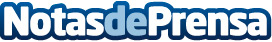 Aceites Maeva reconoce el esfuerzo de sus trabajadoresAceites Maeva muestra su compromiso con sus trabajadores ante el gran esfuerzo realizado para seguir suministrando sus productos a todas las cadenasDatos de contacto:Virginia Roldán Alcuaz958 99 10 33Nota de prensa publicada en: https://www.notasdeprensa.es/aceites-maeva-reconoce-el-esfuerzo-de-sus Categorias: Nacional Sociedad Andalucia Recursos humanos Consumo http://www.notasdeprensa.es